О внесении изменений в постановление администрацииГрязинского муниципального района от 25.11.2020 № 1037«О создании комиссии администрации Грязинского муниципального района по соблюдению требований к служебному поведению муниципальных служащих и урегулированию конфликта интересов»В соответствии  с Указом Президента Российской Федерации от 01.07.2010 N 821 «О комиссиях по соблюдению требований к служебному поведению федеральных государственных служащих и урегулированию конфликта интересов», в целях предупреждения проявления коррупции в администрации Грязинского муниципального района, укрепления доверия граждан к деятельности органов местного самоуправления, обеспечения защиты прав и законных интересов граждан и общества от угроз, связанных с коррупцией, администрация Грязинского муниципального районаПОСТАНОВЛЯЕТ:1. Внести изменение в постановление администрации Грязинского муниципального района от 25.11.2020 № 1037 «О создании комиссии администрации Грязинского муниципального района по соблюдению требований к служебному поведению  муниципальных служащих и урегулированию конфликта интересов», изложив приложение №1 в новой редакции.СОСТАВкомиссии администрации Грязинского муниципального района по соблюдению требований к служебному поведению муниципальных служащих и урегулированию конфликта интересов2. Настоящее постановление вступает в силу со дня его подписания.3. Контроль за исполнением настоящего постановления возложить на первого заместителя главы администрации Грязинского муниципального района В.В. Попова.Глава администрации Грязинского муниципального района                                           Рощупкин В.Т.Рязанцева М.И.20571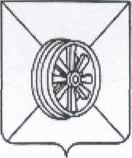 ПОСТАНОВЛЕНИЕ  АДМИНИСТРАЦИИ ГРЯЗИНСКОГО МУНИЦИПАЛЬНОГО РАЙОНА ЛИПЕЦКОЙ ОБЛАСТИПОСТАНОВЛЕНИЕ  АДМИНИСТРАЦИИ ГРЯЗИНСКОГО МУНИЦИПАЛЬНОГО РАЙОНА ЛИПЕЦКОЙ ОБЛАСТИПОСТАНОВЛЕНИЕ  АДМИНИСТРАЦИИ ГРЯЗИНСКОГО МУНИЦИПАЛЬНОГО РАЙОНА ЛИПЕЦКОЙ ОБЛАСТИ     22.04.2021 г.г. Грязи№ 427Председатель комиссииПопов Валерий Вячеславович, первый заместитель главы администрации Грязинского муниципального районаЗаместитель председателя комиссииЗелененко Игорь Владимирович, управляющий делами администрации Грязинского муниципального районаСекретарь комиссииРязанцева Марина Ивановна, заместитель начальника отдела культуры администрации Грязинского муниципального районаЧлен комиссии Болдырева Лилия Валентиновна, начальник аналитико-правового отдела администрации Грязинского муниципального районаПлешкова Светлана Владимировна, начальник организационно-правового управления Совета депутатов Грязинского муниципального района, представитель профсоюзной организации администрации Грязинского муниципального района (по согласованию)Брежнева Ираида Ивановна, председатель Контрольно-счетной комиссии Грязинского муниципального района, представитель профсоюзной организации администрации Грязинского муниципального района (по согласованию)Иванникова Лидия Петровна, председатель ПО «Надежда», представитель Общественной палаты Грязинского муниципального района (по согласованию)В заседаниях Комиссии с правом совещательного голоса участвуют:Непосредственный руководитель муниципального служащего, в отношении которого Комиссией рассматривается вопрос о соблюдении требований к служебному поведению и (или) требований об урегулировании конфликта интересов, и определяемые председателем Комиссии двое муниципальных служащих, замещающих в администрации района должности муниципальной службы, аналогичные должности, замещаемой муниципальным служащим, в отношении которого Комиссией рассматривается этот вопрос.В заседаниях Комиссии с правом совещательного голоса участвуют:Непосредственный руководитель муниципального служащего, в отношении которого Комиссией рассматривается вопрос о соблюдении требований к служебному поведению и (или) требований об урегулировании конфликта интересов, и определяемые председателем Комиссии двое муниципальных служащих, замещающих в администрации района должности муниципальной службы, аналогичные должности, замещаемой муниципальным служащим, в отношении которого Комиссией рассматривается этот вопрос.